ช่องทางแสดงความคิดเห็นของประชาชน*********เว็บไซต์   www.Sraponthong.go.th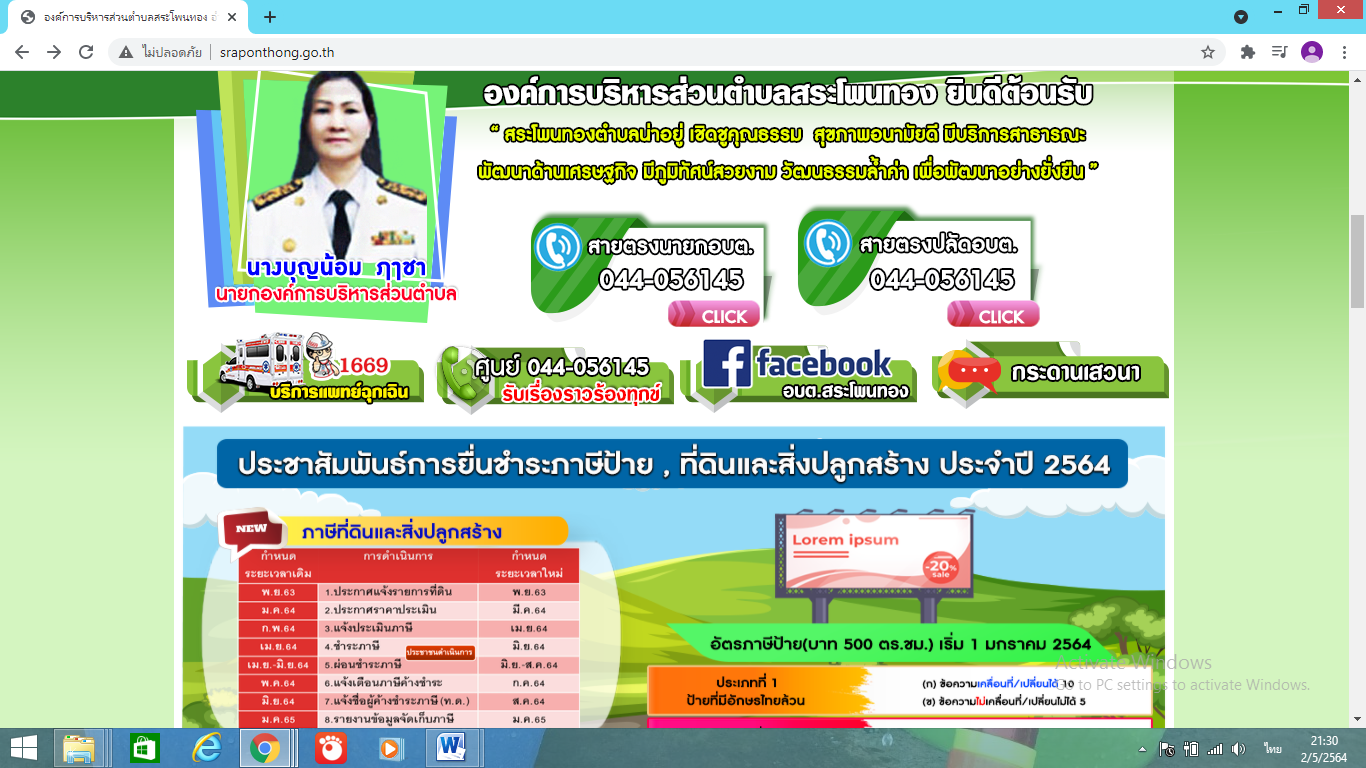 เฟส อบต.สระโพนทอง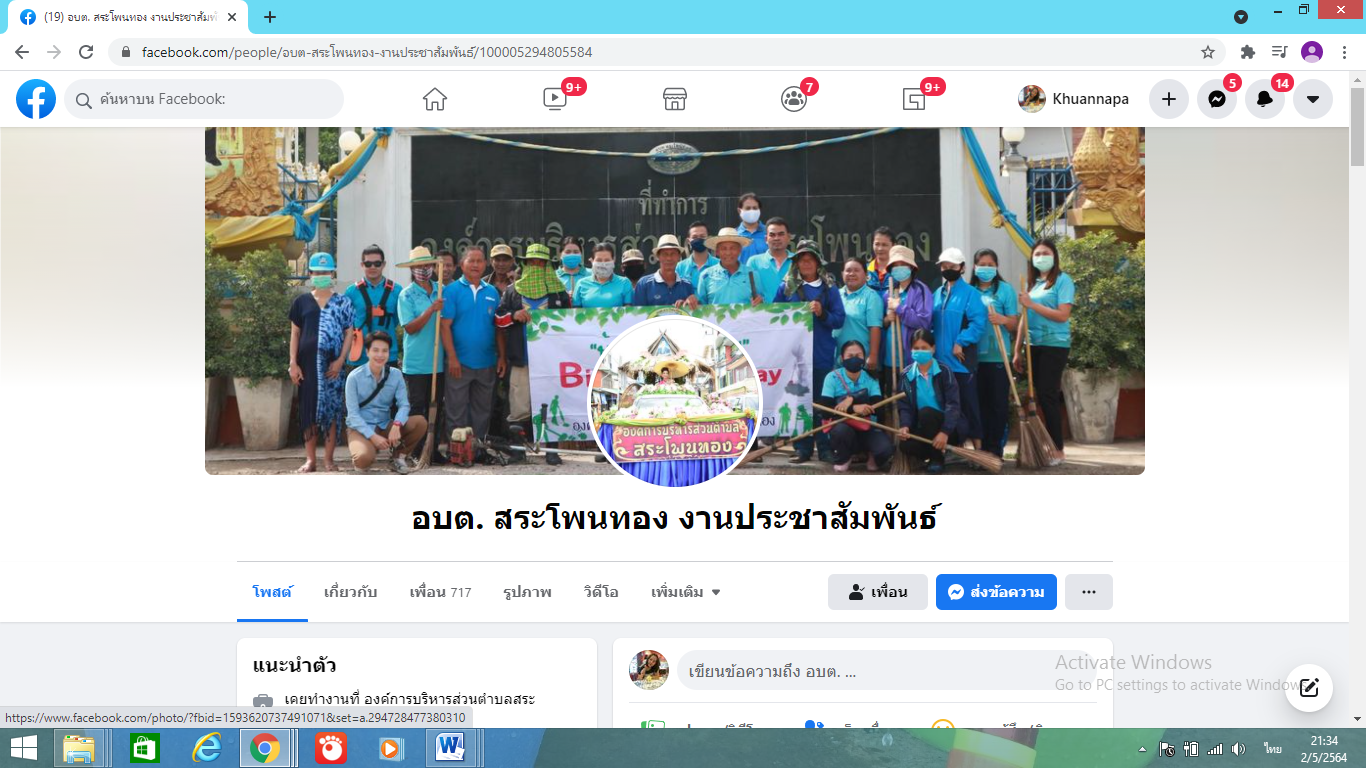 